Č.j.: Česká republika - Úřad pro zastupování státu ve věcech majetkových     Územní pracoviště Hradec Králové, Horova 180/10, 502 06 Hradec Královéodbor Odloučené pracoviště Náchod oznamuje vyhlášenívýběrového řízení č. HNA/007/2017 s následnou aukcína zjištění zájemce o koupi majetku ve vlastnictví státu, a to:Pozemek:pozemková parcela č. 78/1, 	druh pozemku - ostatní plocha,                                               		způsob využití - sportoviště a rekreační plocha,                                                	způsob ochrany - rozsáhlé chráněné území,                                                	výměra 5 235 m2, zapsaný na LV č. 60000 pro katastrální území a obec Hořenice, v katastru nemovitostí vedeném Katastrálním úřadem pro Královéhradecký kraj, Katastrální pracoviště Náchod, včetně všech součástí a příslušenství, zejména náletových osikových porostů.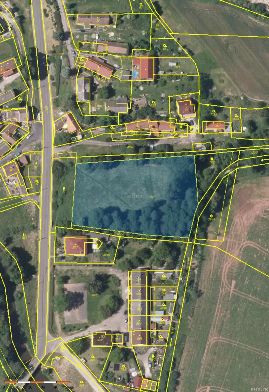 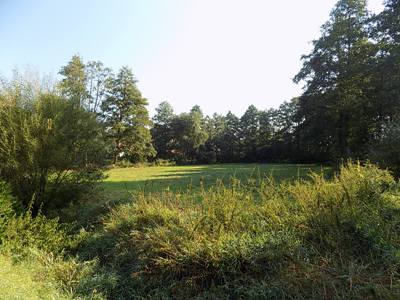 Prohlídka majetku se v případě zájmu uskuteční na místě samém v době vyhlášení VŘ,
tj. od 12. 4. 2017 do 11. 05. 2017 do 10:00 hod. včetně, na základě osobní nebo telefonické domluvy s pracovníky ÚZSVM, odbor Odloučené pracoviště Náchod.Vyhlášená minimální kupní cena za prodávaný nemovitý majetek: 97.600,- Kč.Podrobnosti o nabízeném majetku, podmínky výběrového řízení (dále též „VŘ“) a příslušné další formuláře vyjmenované v „Oznámení“ obdrží zájemci osobně na odboru Odloučené pracoviště Náchod, Raisova 2055, 547 01 Náchod nebo na webových stránkách: www.uzsvm.cz - Prodej majetku.Bližší informace:telefonní číslo: 491 457 280, 737 281 358 - Ivana Bednářová, e-mail: ivana.bednarova@uzsvm.czVyvěšeno:  Sejmuto:       